Post 11        KORNSORTERHvilken kornsort er hvilken? Væg mellem havre, hvede, rug og byg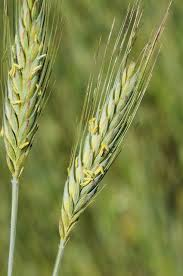 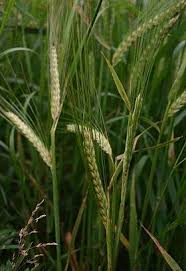 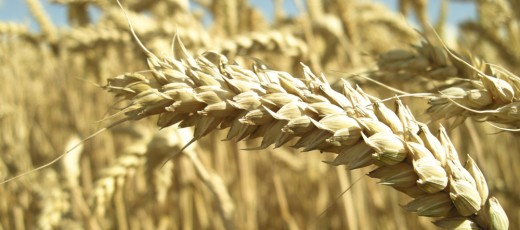 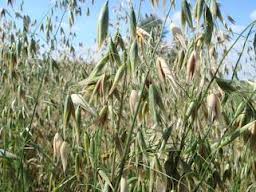 